                               Cлишком много любви.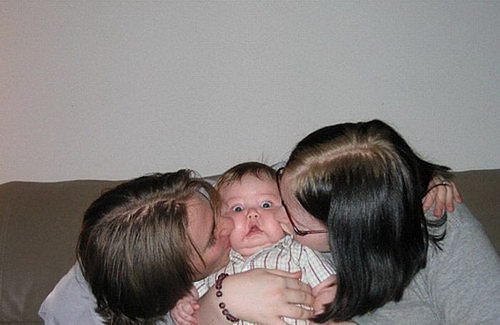  «Почитай отца твоего и мать. И будет тебе благо и долголетен будешь на земли..»По части веры и культуры – мы европейцы. Наши музыканты играют Баха и Моцарта. Наши ученые ориентируются в мире западных идей. Все, что есть в культуре Запада, понятно нашему сердцу, ибо мы христиане. Но мы не полностью отданы Западу. У нашего сердца есть «восточная камера». Арабская семья, где сын бежит на голос отца, чтобы налить ему чаю или поправить подушку, также должна быть нам близка и мила. Высшие достижения Запада – это наука и технологии. Высшие проявления Востока – это ценности связанные с семьей: уважение к старшим, трудолюбие, взаимопомощь, послушание и многое другое.Технологии, оторванные от морали, поставили мир на грани выживания. Пенсионный фонд и социальные службы выполняют теперь то, что должны выполнять по отношению к постаревшим родителям взрослые дети. Умыть руки и сбросить с себя ответственность - вот главная забота современного западного человека. И если миру суждено еще пожить, то это зависит от лучших ценностей Востока. «Чти отца и матерь» - одна из них, и не у Запада учиться ее реализации.Проблема Запада в создании т.н. «ложных богов». Эти «боги» жестоки. Они требуют всецелого служения и  постоянного поклонения. Но, чем больше ты им служишь, тем меньше они тебя уважают. В конце концов, твое горькое рабство ложному богу делает из тебя существо униженное и бесполезное. Пережеванный и выплюнутый человек менее всего нужен тем, кому отдал все силы и весь талант. Перечень ложных богов объемен. Но кто бы мог подумать, что там есть надпись «дети». Их тоже можно неправильно любить.«Дети- это святое. Все лучшее- детям.  Пусть хоть дети поживут. Цветы жизни. Радость в доме. Сынок, не беспокойся, папа для тебя все сделает.» К третьему дню рождения все игрушки уже не помещаются в детскую комнату. Изо дня в день тебя сначала возят, а потом водят по магазинам детской одежды, по пути заводя в кафе и залы игровых развлечений. Культ детей возник в нашей цивилизации не так давно – всего 50-60 лет назад. И во многом это искусственное явление. Дети – мощнейший инструмент для раскрутки гонки потребления. Сегодня рынок навязывает обществу рецепт семьи, построенной вокруг ребенка. Идеальный отец, с точки зрения рынка,- это не тот который проведет с ребенком выходные на рыбалке. Идеальный отец – это тот, который будет работать сверхурочно, чтобы заработать на визит в аквапарк. Давайте не будем попадаться на эту удочку Западного рынка.А еще в больном сознании родителей, в их фантазиях, дети - сплошь гении. Отсюда пренебрежение к ремеслам и практическому труду. «Застели постель», «убери свою комнату»- такие слова в адрес домашних богов звучат все реже и реже. Ну как же, мы будем покорять сцену, мы будем международными дипломатами, мы будем управлять банком. Рожаем мало, зато одному дадим все по максимуму. Иностранный язык, фигурное катание, уроки рисования, музыки, бассейн… А если в это чадо вложить еще запас гордости и стремление к исключительности, то в перспективе видится много печали. Отец семейства должен быть капитаном. Мать и жена – помощником. А дети-юнгами и матросами. Их нужно сбрасывать, как  ложных богов, с пьедестала и запрягать в работу. К труду, а не к карманным деньгам должны привыкать их руки. Если родители этого делать не будут, то они – разрушители пятой заповеди, а значит, и  уничтожители всех остальных. Воспитанные  ими гордецы и лентяи не остановятся на отсутствии почтения к родителям. Они начнут  и красть, и убивать, и прелюбодействовать.Нельзя сказать, что детей раньше не любили. Еще как любили. Просто не было детоцентричной семьи. Взрослые не играли в бесплатных аниматоров. Они жили своей естественной жизнью и по мере взросления вовлекали в эту жизнь свое потомство. Дети были любимы, но с первых проблесков сознания понимали, что являются лишь частицей маленького мира под названием «наша семья». Что есть старшие, которых надо уважать, есть младшие, о которых надо заботиться. Есть наше дело, в которое надо вливаться. Есть наша вера, которой надо придерживаться.В арабских странах домов престарелых нет. И шустрые мальчишки на улицах Каира, те самые, которые продают газеты, чистят ботинки или моют машины, здоровее и счастливее детей Европы. У них веселые глаза. Они знают десятки фраз на доброй дюжине языков всего мира. Им интересно жить. И их бабушки и дедушки не доживают свой век в казенном доме. Классическая семья, как ни крути, все же великое счастье, даже если ты беден. Этих малышей тоже зачинали в любви, рожали в муках и кормили грудью. Их любят, но они – не боги. Бог истинный и единственный ближе к этим людям, чем к некоторым из нас, и  нам есть чему у них поучиться. Счастье и прогресс не являются синонимами. Изберите в качестве ориентира классические ценности и стремитесь к ним, и будете счастливы.